Уважаемые родители!С 1 сентября 2012 года вступил в силу федеральный закон № 436-ФЗ об информационной безопасности детей, который призван защитить подрастающее поколение от медиа-продукции, пропагандирующей наркотические вещества, алкоголь, оправдывающей жестокость и противоправное поведение, отрицающей семейные ценности.С ростом доступности Интернет-технологий должен повышаться и уровень требований к безопасности информации в сети Интернет. Сегодня каждый понимает, что оградить ребенка от всемирной «паутины» и поставить запрет на определенную информацию возможно не всегда.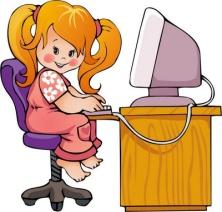 Что такое информационная безопасность ребенка?Информационная безопасность ребенка – это состояние защищенности детей, при котором отсутствует риск, связанный с причинением информацией вреда их здоровью и (или) физическому, психическому, духовному, нравственному развитию. (Статья 2 ФЗ)Прежде чем ограждать ребенка от воздействия медиа-продукции, необходимо разобраться, какая именно информация может причинить ему вред.Какая информация причиняет вред здоровью и развитию детей?побуждающая детей к совершению действий, представляющих угрозу их жизни и (или) здоровью, в том числе к причинению вреда своему здоровью, самоубийству;способная вызвать у детей желание употребить наркотические средства, психотропные и (или) одурманивающие вещества, табачные изделия, алкогольную и спиртосодержащую продукцию, пиво и напитки, изготавливаемые на его основе, принять участие в азартных играх, заниматься проституцией, бродяжничеством или попрошайничеством;содержащая информацию порнографического характераотрицающая семейные ценности и формирующая неуважение к родителям и (или) другим членам семьи;обосновывающая или оправдывающая допустимость насилия и (или) жестокости либо побуждающая осуществлять насильственные действия по отношению к людям или животным, за исключением случаев, предусмотренных настоящим Федеральным законом;оправдывающая противоправное поведение;содержащая нецензурную брань.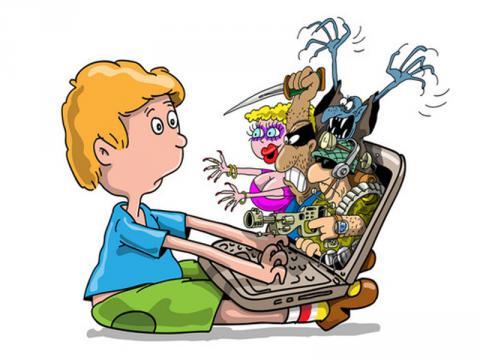 Правила при работе ребенка с компьютером и сетью интернет.Разговаривайте с детьми. Вы должны знать, какие сайты они посещают, с кем общаются, что любят смотреть. Не следует разрешать ребенку пользоваться Интернетом свободно, как ему захочется.Установите правила для использования сети Интернет. Четко определите время, которое ребенок может проводить в Интернете, и сайты, которые он может посещать.Не следует разрешать детям распространять личную информацию. Объясните ребенку, что опасно разглашать сведения личного характера (номер телефона, домашний адрес, номер школы и др.), а также размещать свои фотографии.Объясните ребенку, что при общении в сети Интернет в чатах, форумах и других ресурсах, требующих регистрации, нельзя использовать реальное имя. Помогите ему выбрать регистрационное имя (ник), не содержащее информации личного характера, вместо фотографии выберите аватар.Научите детей быть осторожными. Расскажите ребенку о возможных опасностях сети Интернет и их возможных последствиях. Ребенок должен знать, что нельзя открывать подозрительные файлы и ссылки, как бы заманчиво они не выглядели. Приучите ребенка спрашивать то, в чем он не уверен.Не позволяйте ребенку встречаться с on-line знакомыми. Объясните ребенку, что никогда нельзя быть уверенным в том, кто с тобой общается в виртуальном пространстве.Объясните ребенку, что нельзя открывать файлы, полученные от неизвестных пользователей, так как они могут содержать вирусы или фото/видео с негативным содержанием.Убедитесь, что на компьютерах установлены и правильно настроены антивирусные программы, средства фильтрации контента и нежелательных сообщений.Ознакомьтесь с содержанием интернет-ресурсов, которыми пользуется Ваш ребенок. Научитесь пользоваться чатами, электронной почтой, ресурсами моментальных сообщений и провайдеров интернет-услуг.Выделите те сайты, которые, по Вашему мнению, Ваш ребенок должен избегать.Узнайте об интернет-привычках Вашего ребенка и его друзей.Интересуйтесь технологическими новинками, например, фильтрующим или другими охранными программами.Решите, какие программы наиболее подходят для Вашей семьи, и установите их на своем компьютере. Пересматривайте Ваши настройки каждые 6 месяцев, чтобы убедиться, что установленные программы не требуют обновлений.Просматривайте журнал посещений интернет-ресурсов на компьютере, чтобы узнать, какие сайты посещал Ваш ребенок.Сформируйте список полезных, интересных, безопасных ресурсов, которыми может пользоваться ребенок.Не отправляйте детей в "свободное плавание" по Интернету. Старайтесь активно участвовать в общении ребенка с Интернетом, особенно на этапе освоения.Беседуйте с ребенком о том, что нового для себя он узнает с помощью Интернета и как вовремя предупредить угрозы.Следите за тем, чтобы Ваши правила соответствовали возрасту и развитию Вашего ребенка.Руководствуйтесь рекомендациями педиатров:до 7 лет врачи не рекомендуют допускать детей к компьютеру/Интернету;7-10 лет время за компьютером рекомендовано ограничить 30 мин. в день;10-12 лет до 1 часа за компьютером;старше 12 лет - не более 1,5 часов с обязательными перерывами.Помните, что злоупотребление компьютером рискованно для физического здоровья и может вызвать у ребенка ухудшение зрения, гиподинамию, подверженность аллергиям и даже сердечнососудистые заболевания.СПОСОБЫ КОНТРОЛЯ РЕБЕНКА В СЕТИ ИНТЕРНЕТКонтролируйте деятельность ребенка в Интернете с помощью специального программного обеспечения:родительский контроль (Пуск - Панель управления - учетные записи пользователей и семейная безопасность - установить родительский контроль);программы фильтрации Обзор программ и ссылки на сайты разработчиков посмотреть на сайте Лиги безопасного интернета www.ligainternet.ru;журнал просмотренных web-страниц.используйте настройки безопасного поиска (установка запрета на открывание сайтов определенной тематики) и защитите их паролем;используйте контентные фильтры (установка запрета на определенное содержание) и другие инструменты защиты;используйте безопасный режим (не видна запретная информация) в социальных сетях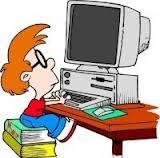 УСПЕХОВ ВАМ!